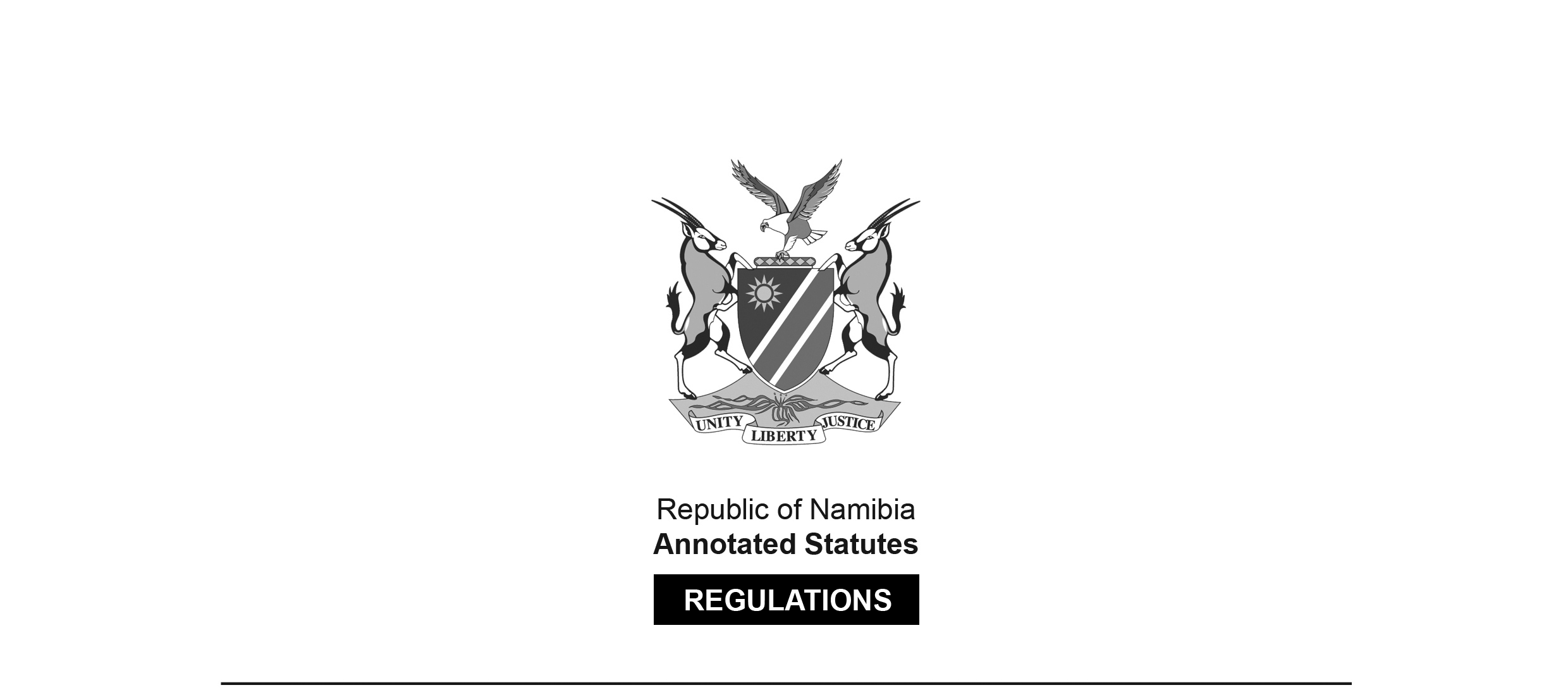 REGULATIONS MADE IN TERMS OFMarine Resources Act 27 of 2000section 61(1)(m) read with section 43(3)Regulations relating to Inspection of RegisterGovernment Notice 238 of 2015(GG 5853)came into force on date of publication: 15 October 2015ARRANGEMENT OF REGULATIONS1.	Definitions2.	Date and time of inspectionDefinitions1.	In these regulations, any expression to which a meaning has been assigned in the Act bears that meaning and, unless the context otherwise indicates -“inspection” means viewing of the register as contemplated in subsection 43(3) of the Act.“register” means the database upon which information relating to rights, quota, licence and right holders are kept as contemplated in section 43(1) of the Act.Date and time of inspection2.	A person who wishes to inspect the register, pursuant to section 43(3) of the Act, may do so at the Ministry of Fisheries and Marine Resources Head Office, situated at Brendan Simbwaye Square A Block, on Thursday from 14h30 to 17h00.